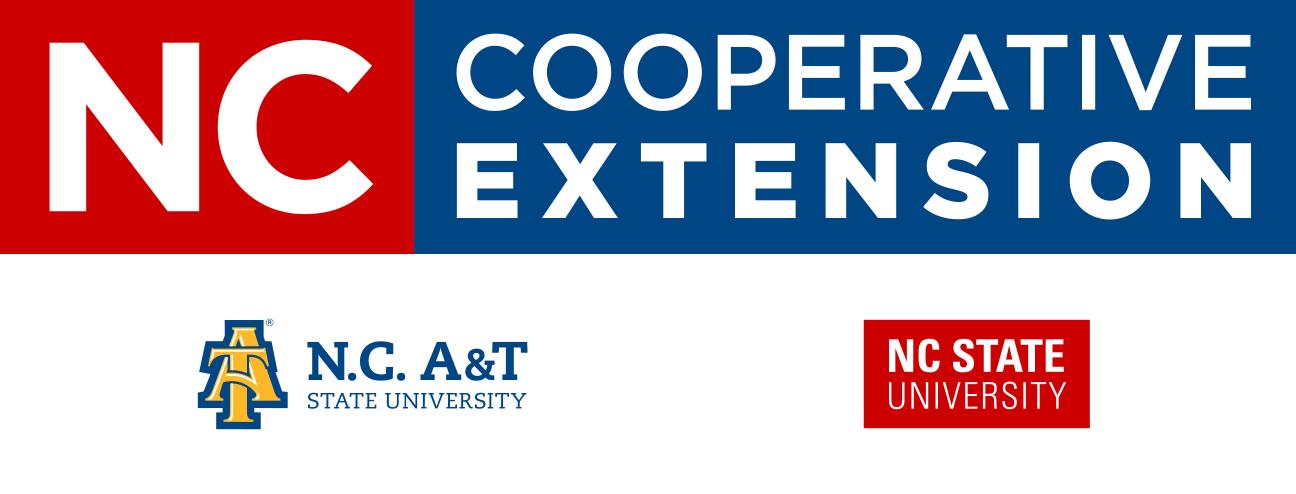 Richmond County Center123 Caroline StreetRockingham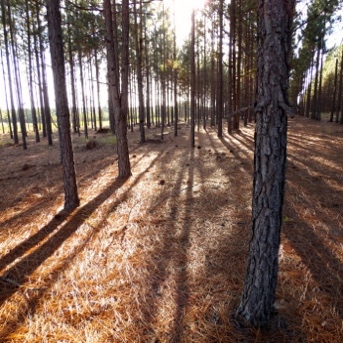 Forestry Workshop SeriesAll programs at 123 Caroline Street, RockinghamTuesday, March 10, 2020: Selling Your Timber, Dr. Robert Bardon,     				        NCSU, Extension Forestry, 6:00-8:00 pmThe Sandhills Prescribed Burn Association is sponsoring a meal with this program.RSVP is required by Friday, March 6, 2020.Tuesday, March 17, 2020: Importance of Forestry Plans, 6:30-8:00 pmTuesday, March 31, 2020: Seeking assistance from a Forestry Professional,         6:30-8:00 pmTuesday, April 7, 2020: Forest Product Markets – Current Conditions, Future   				   Trends 6:30-8:00 pmPrograms are free, but registration is requiredCall 910-997-8263 or email paige_burns@ncsu.eduA minimum of 7 participants is needed for each workshopAccommodation requests related to a disability should be made by March 2, 2020 to Paige Burns Clark, 910.997.8255, lpburns@ncsu.edu. N.C. Cooperative Extension prohibits discrimination and harassment regardless of age, color, disability, family and marital status, gender identity, national origin, political beliefs, race, religion, sex (including pregnancy), sexual orientation and veteran status. NC State University, N.C. A&T State University, U.S. Department of Agriculture and local governments cooperating.
